РЕПУБЛИКА БЪЛГАРИЯ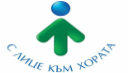 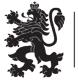 МИНИСТЕРСТВО НА ЗДРАВЕОПАЗВАНЕТО		РЕГИОНАЛНА ЗДРАВНА ИНСПЕКЦИЯ – СОФИЙСКА ОБЛАСТ Гр. София, 1431, бул. Акад. Иван Гешов № 15	e-mail: rzi_so@rzi-sfo.comТел. 02/807 87 00;  факс: 02/807 87 10		www.rzi-sfo.comВх. № ……………………………….Гр. София,………………………… 201…. г.ДОДИРЕКТОРА НАРЗИ - СОФИЙСКА ОБЛАСТгр. Софиябул. „Акад. Иван Гешов” № 15ЗАЯВЛЕНИЕза предоставяне на достъп до обществена информацияот ..................................................................................................................................../ трите имена или наименованието на юридическото лице, от името на което се подава заявлението и седалището на заявителя /адрес за контакти: гр. /с.  ................................................. общ./област ...................................................п.к. ........ ул./ж.к. ........................................ № ...... бл. ......., вх. ......., ет. ....., ап. ..................................................................................................................................................../ телефонен номер или електронен адрес за връзка – по желание /УВАЖАЕМИ ГОСПОДИН ДИРЕКТОР,На основание Закона за достъп до обществена информация, моля да ми бъде предоставена наличната в РЗИ – Софийска област информация относно:  ..........................................................................................................................................................................................................................................................................................................................................................................................................................................................................................................................................................................................................................................................................................................................................................................................................................................................................................................................Исканата информация желая да получа в следната форма:□   Преглед на информацията – оригинал или копие;□   Устна справка;□   Копия на хартиен носител;□   Копия на магнитен носител;□ Копия, предоставени по електронен път на адреса на електронната поща (при подаване на заявлението по електронен път)Забележка: Ако Заявлението не съдържа данни относно: трите имена, съответно наименованието и седалището на заявителя, описание на исканата информация и адрес за кореспонденция със заявителя, то се оставя без разглеждане.	Изразявам своето съгласие РЗИ – Софийска област да обработва, съхранява и архивира личните ми данни чрез компютърни и други системи, с цел осъществяване на законово регламентираните функции. Уведомен/а съм за целта и средствата за обработка на данните ми и сферата на ползването им, както и с правото ми на достъп до и на поправка на данните.Дата: ............................201… г. 								Подпис: ....................